ANALISIS NILAI TAMBAH TERHADAP PENDAPATAN INDUSTRI RUMAH TANGGA OLAHAN SUKUN (Artocarpus Altilis(Park.)Fosberg) MENJADI KERIPIK SUKUN(Studi Kasus : Industri Rumah Tangga Di Jalan Pelikan Kelurahan Kenangan, Kecamatan Percut Sei Tuan, Kabupaten Deli serdang)SKRIPSI  OLEH :ANNISA FITRI LUBISNIM : 174114045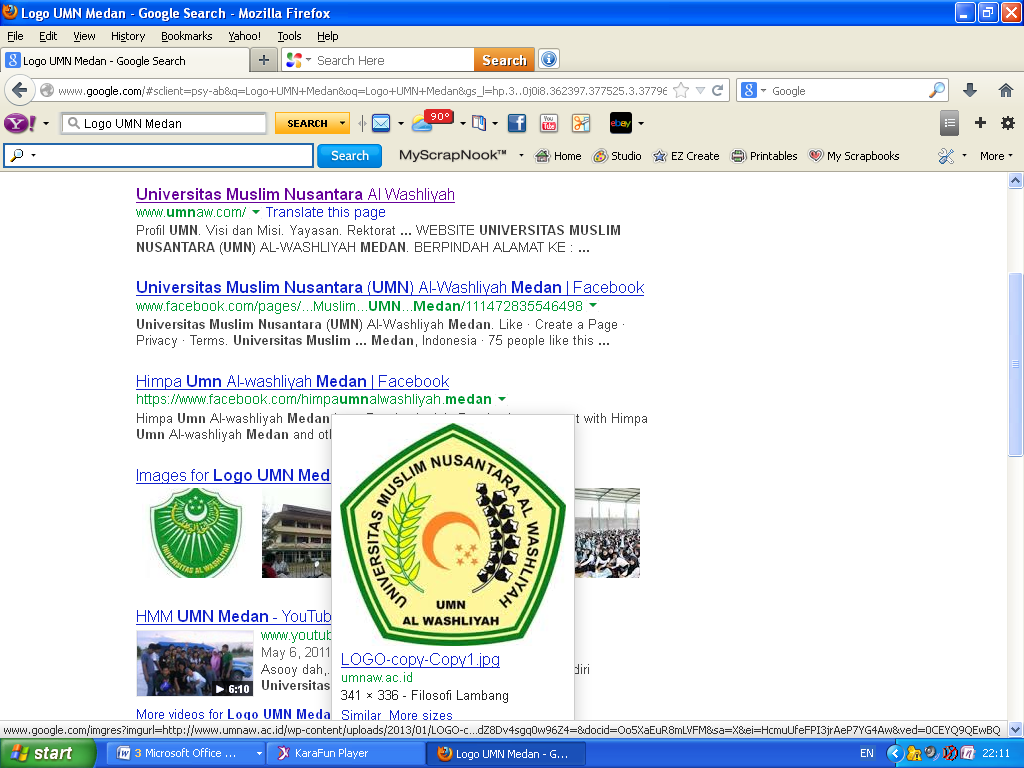 PROGRAM STUDI AGRIBISNISFAKULTAS PERTANIANUNIVERSITAS MUSLIM NUSANTARA AL WASHLIYAHMEDAN2021ANALISIS NILAI TAMBAH TERHADAP PENDAPATAN INDUSTRI RUMAH TANGGA OLAHAN SUKUN (Artocarpus Altilis(Park.)Fosberg) MENJADI KERIPIK SUKUN(Studi Kasus : Industri Rumah Tangga Di Jalan Pelikan Kelurahan Kenangan, Kecamatan Percut Sei Tuan, Kabupaten Deli serdang)SKRIPSIOLEH :ANNISA FITRI LUBISNIM : 174114045Skripsi Ini Diajukan Sebagai Salah Satu Syarat Untuk Mendapatkan Gelar Sarjana Pertanian Di Jurusan Agribisnis Fakultas PertanianUniversitas Muslim Nusantara Al Washliyah MedanPembimbingSri Wahyuni.S.Si.M.SiKetua Program StudiAgribisnisDr. Leni Handayani, S.P,M.Si.